MATEMATIKANadaljuj z delom.  Reši 3. nalogo do konca.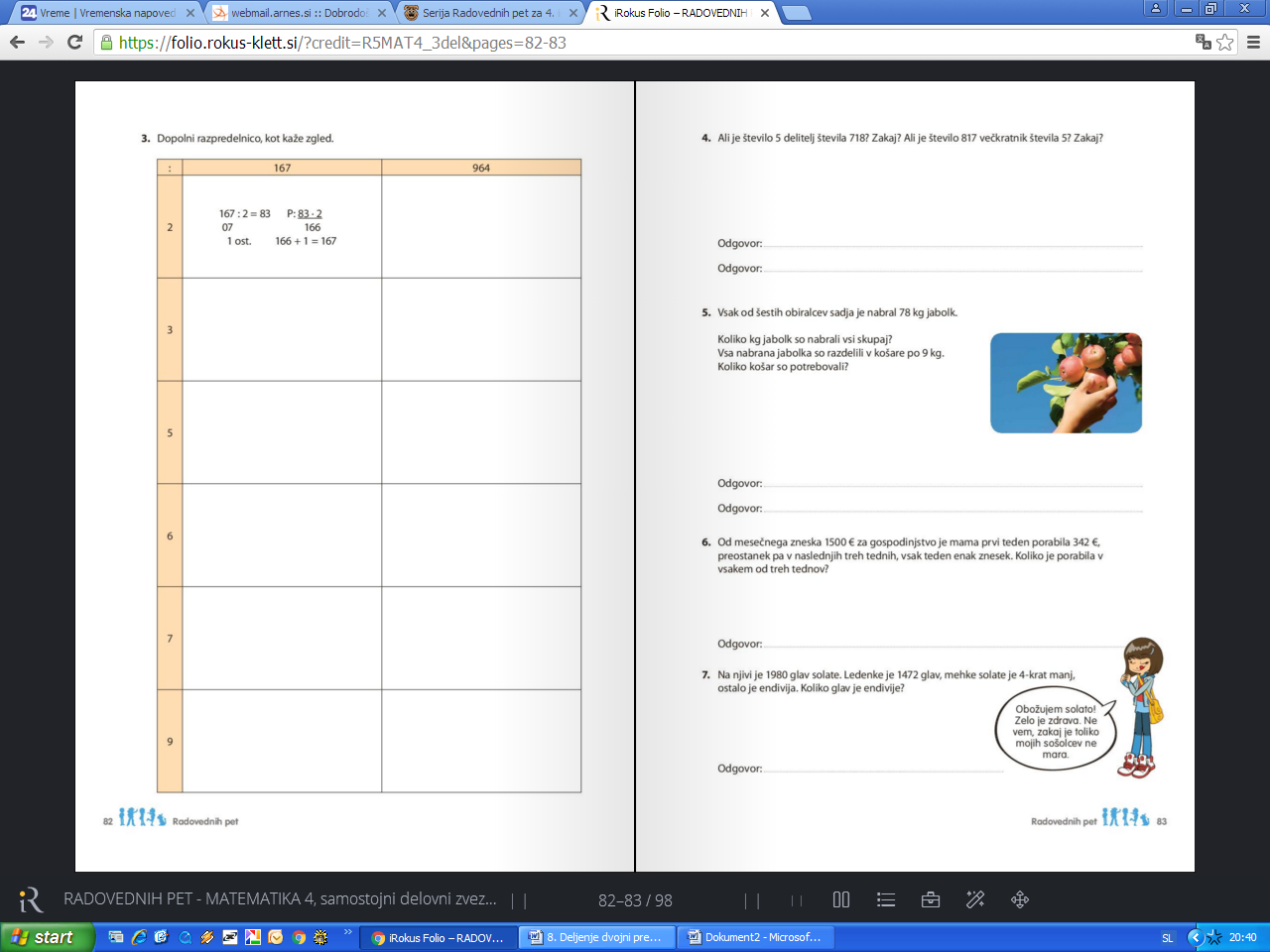 Uspešen boš, če boš samostojno rešil vsaj dve besedilni nalogi.Slovenski  jezikReši 1., 3., 4. in 5. nalogo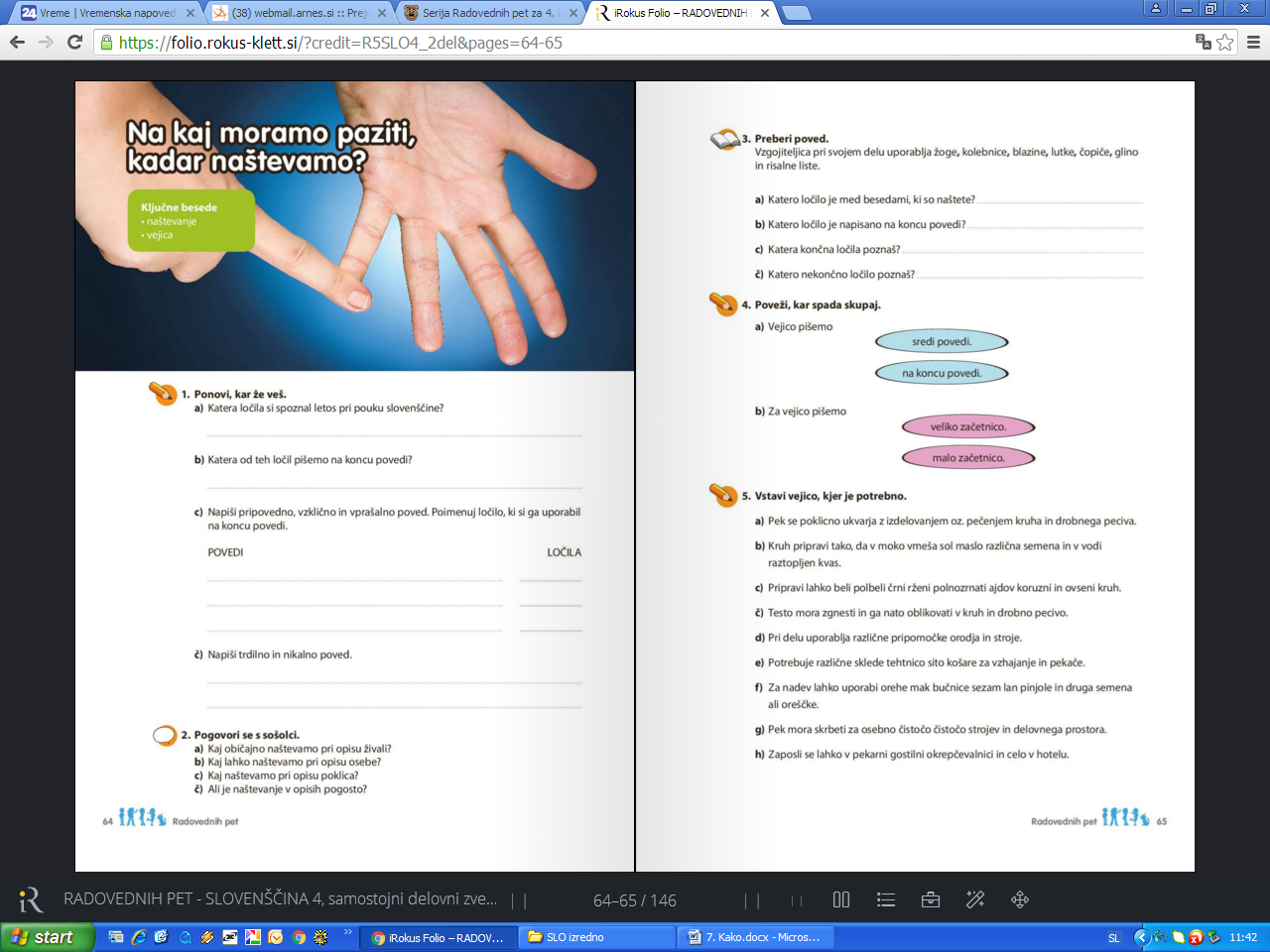 NITVsebino ste že dobili.GUMOperaČarobna piščalPreberi.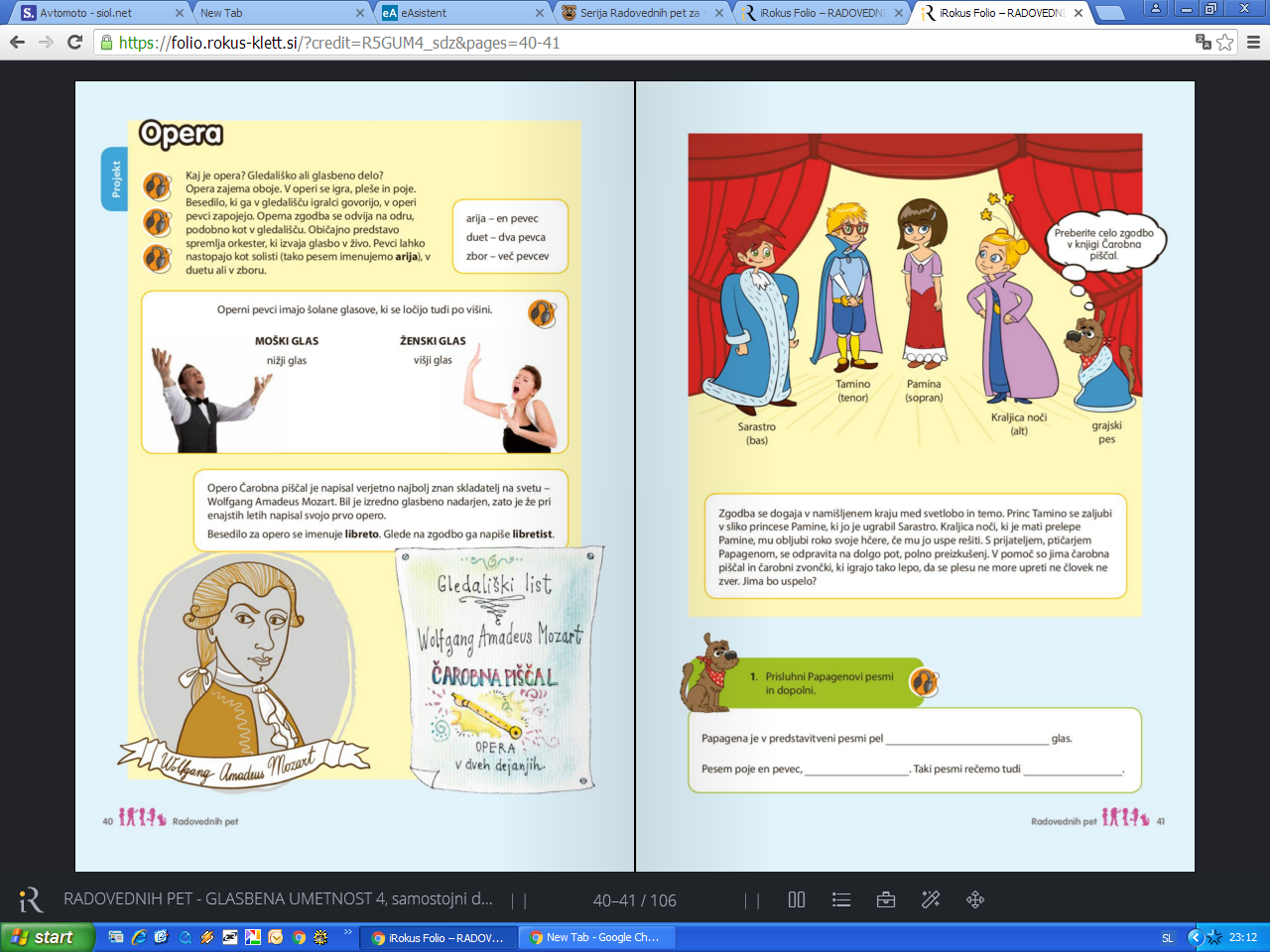 Po želji  se loti 2.  (sošolca nadomesti z bratom ali…) in 3. naloge.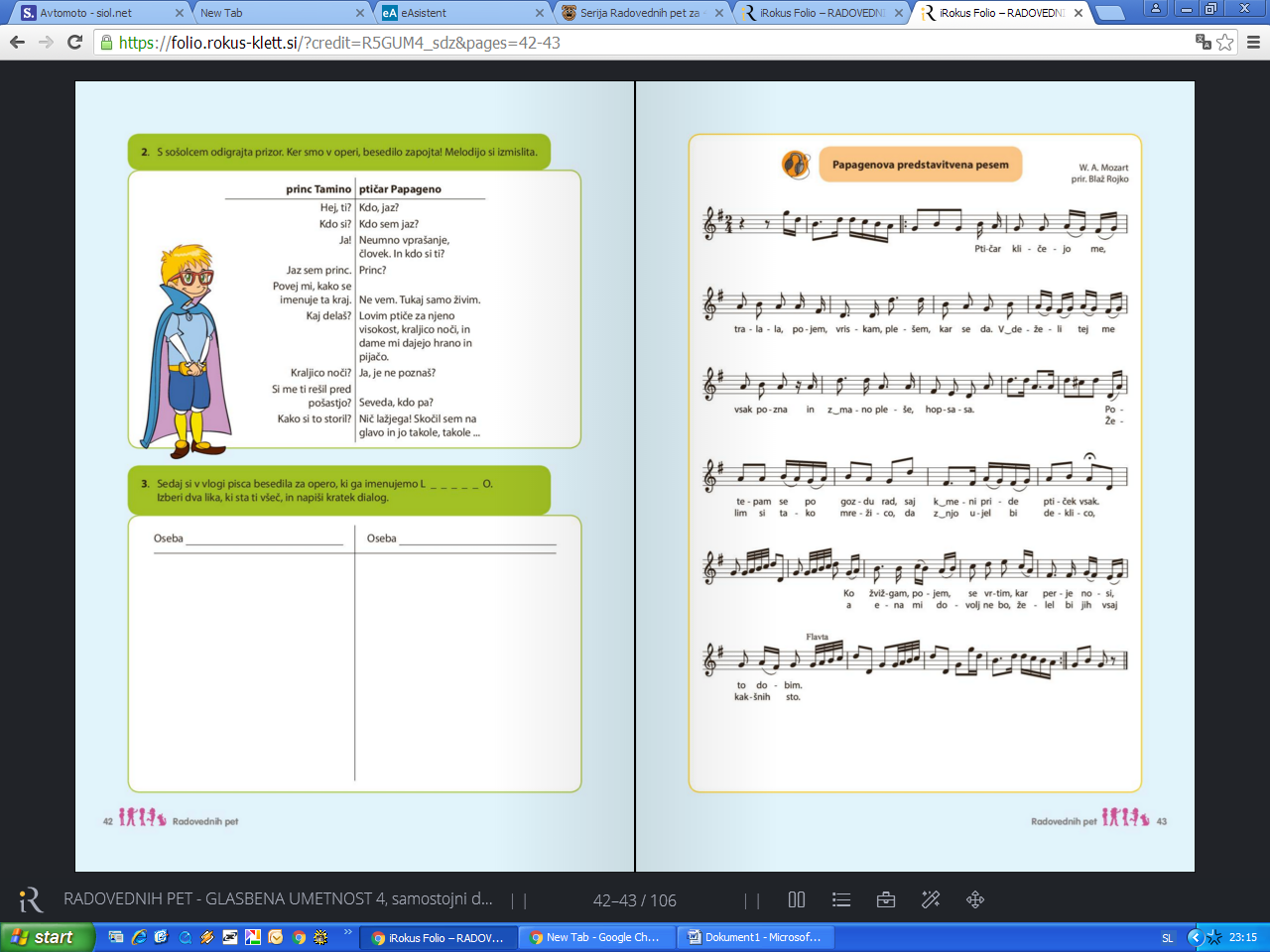 